混合翼无人机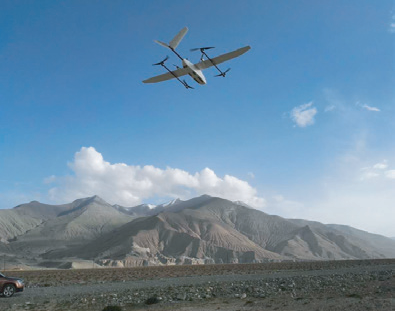 可搭载高光谱仪、激光雷达、多光谱仪、红外热像仪、可见光相机等多种载荷混合翼无人机采用固定翼结合四旋翼的混合翼布局形式，兼具旋翼无人机垂直起降的功能和固定翼无人机航时长、速度高、距离远的特点。混合翼无人机单次作业时间可达1.5-2小时，为各种类型的空中作业提供了一个安全、可靠、稳定、高效的飞行平台。该无人机在进行航测作业时，搭载的差分模块不仅可以通过RTK功能实现精确的定点起降，还可通过PPK功能减少作业区近80%的像控点，极大地降低了外业测量的工作量，从而有效的提高了项目的工作效率。VTOL-6全自动长航时无人机                         VTOL-5全自动长航时无人机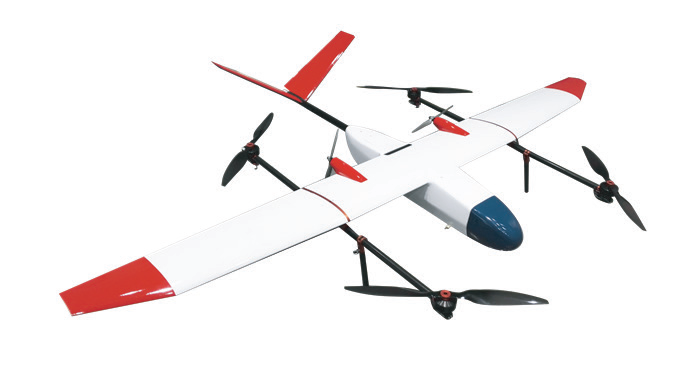 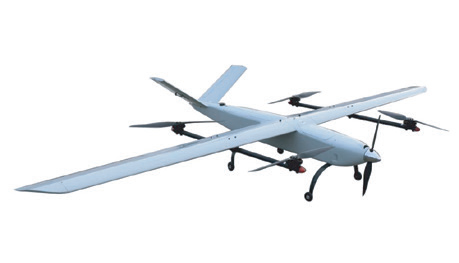 我们还提供定制方案，可以针对实际需要进行改装；可搭载可见光相机、多光谱仪、高光谱仪、激光雷达、红外热像仪等多种载荷，进行各类科研应用。系统组成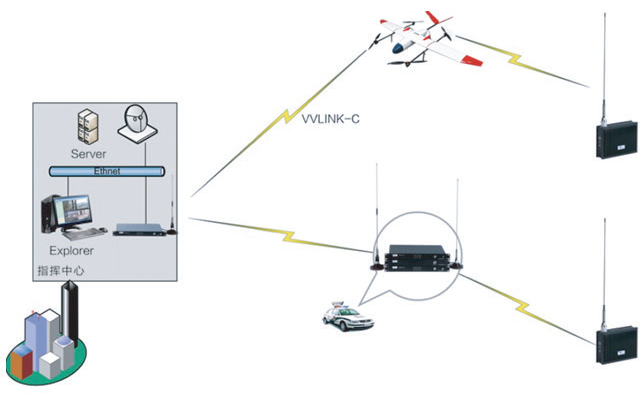 全自动长航时无人机（垂起版）智能锂聚电池辅助安全装置高精度差分GPS技术参数型号VTOL-6VTOL-5机长  2m  1.8m翼展  3.3m3.6m材料  碳纤维复合材料  碳纤维复合材料动力  纯电动  纯电动空机重  20kg  22kg有效载荷  5kg  5kg最大起飞重量  25kg  28kg续航时间  100min  90min最大航程  135km  110km巡航方式  在线规划  在线规划起降飞行方式  垂起+平飞+盘旋 垂起+平飞+盘旋经济巡航速度  25m/s  21m/s失速速度  19m/s  16m/s最大飞行速度  31m/s  28m/s抗风能力  6级  6级控制方式  全自动/手动  全自动/手动实用升限  5000米  5000米工作温度  -20℃ ~ 50℃-20℃ ~ 50℃